EGS-1001: 2022, Issue 4, 20th Jan 2022NON-GM STANDARDSThird Edition: 23rd  June 2021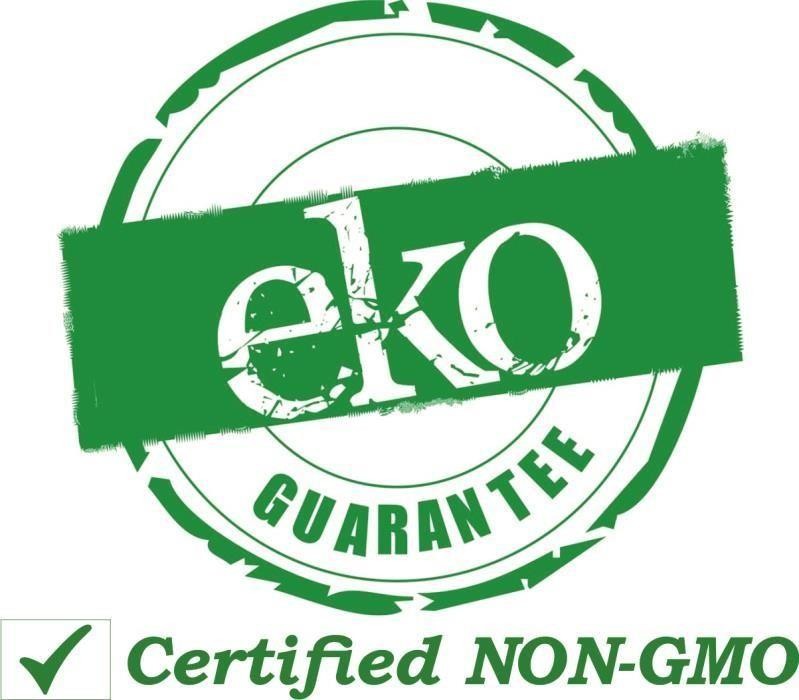 TABLE OF CONTENTSSECTION - 1DEFINITIONS	6-9SECTION - 2SCOPE OF NON-GM STANDARD	10-13Categories of ProductEvaluation of Inputs and IngredientsCrop Production in GeneralSECTION - 3NON-GM STANDARDS FOR LIVESTOCK AND POULTRY	14-24Livestock and Poultry for meat production Livestock and Poultry-derived ProductsFeedSECTION – 4REQUIREMENTS FOR OTHER SPECIFIED PRODUCTS, INGREDIENTS, AND INPUTSApiculture	25-26Beer, Wine, and LiquorMicroorganismsProbioticsSeafoodVitamins and supplementsSECTION –5CLASSIFICATION OF INPUT AND INGREDIENTS	27-32Weight PercentageRisk StatusTestabilityProduct compliance by input and ingredient classificationSECTION – 6CHAIN OF CUSTODY	33-34Activities Chain of Custody RequirementsSegregationClean outTraceabilitySECTION –77.1 INSPECTIONS CONDUCTED ONSITE	35SECTION -8SAMPLING AND TESTING OF APPLIED PRODUCTS	36-40Action ThresholdsRequirements of SamplingRequirements of  TestingMethods of Molecular TestingImmunological Testing MethodsSECTION 9AFFIDAVITS	41-43Requirements of AffidavitsNon –Testable High Risk Inputs and IngredientsTestable High Risk Minor and Micro Inputs and IngredientsCompliance Based on Country of OriginMonitored-Risk and Low-Risk Major, Minor, and Micro Inputs and IngredientsNon- Risk Major, Minor, and Micro Inputs and IngredientsSECTION 10LABELLING AND PRODUCT SPECIFICATION	44-45Specification for Obtaining Inputs and IngredientsLabellingSECTION 11QUALITY ASSURANCE	46EG System planCorrective Actions and Non-ConformitiesRenewalAPPENDICES*****SECTION – 1DEFINITIONSAffidavit – A formal document, that includes a written and signed statement confirming specific characteristics of a given organism, crop, precursor, Input, Ingredient, system, process, or operation.Biotechnology – the application of:in vitro nucleic acid techniques, including recombinant deoxyribonucleic acid (DNA) and the direct injection of nucleic acid into cells or organelles; orFusion of cells beyond the taxonomic family, that overcame natural physiological, reproductive, or recombination barriers and that are not techniques used in traditional breeding and selection.Certificate of Approval –An annually renewed document confirming a laboratory's compliance with, and participation in, the Non-GM standard Approved Laboratory Program. It includes the list of High-Risk crops for which the laboratory is approved to test.Certificate of Certification (COV) – An annually renewed document demonstrating compliance with the NON-GM Standard which includes a signed written agreement with the Applicant/Customer,, and Product-level compliance with the Standard.Compost – Decayed organic material used as a fertility amendment in agricultural production that is produced by a combination of actions over time by Microorganisms, invertebrates, temperature, and other elemental factors (e.g., moisture content, aeration). Composted material shows practically no macroscopic indication as to the original substrate(s) from which it was made.Enzyme – A protein molecule produced by a living organism that acts as a catalyst to bring about a specific biochemical reaction.Functional Enzyme – An Enzyme that has not been denatured (e.g., by being subjected to high heat, harsh acids or bases, ultrafiltration, or centrifugation) and thus retains its catalytic functioning capability.Genetically Engineered or Genetic Engineering (GE) – See Genetically Modified or Genetic Modification.Genetically Modified or Genetic Modification (GM) – A term referring to the result of the application of Biotechnology.Genetically Modified Organism (GM) – An organism in which the genetic material has been changed through Biotechnology in a way that does not occur naturally by multiplication and/or natural recombination; cloned animals are included within this definition.Growth Media – Materials or mixtures of materials designed to support the growth of Microorganisms.Ingredient – Any material or substance that is a component in the creation of a wholesale or retail consumer good and present in said good in either its original or altered form.Input – Any material or substance that is used in the production of a wholesale or retail consumer good. Not all Inputs are necessarily represented in, or present in, said good.Internal Control System (ICS) – A robust internal oversight structure that functions as the administrative body responsible for maintaining compliance of all members with one or more set(s) of requirements.Major Non-conformity – A deviation that could affect the compliance of an Input or Ingredient with the relevant Action Threshold, such as unintentional contamination of the Ingredient with GM material, or that could impact the compliance of an Input or Ingredient with Section 9.2.Matrix – All sample constituents other than the analyte of interest. This encompasses the composition of the sample (single or multi Ingredient) and the state of processing (raw grain vs. flour).Microorganism – A microscopic organism (such as a bacterium, yeast, fungus, or alga).Minor Non-conformity – A deviation that could not cause any of the relevant Inputs or Ingredients to the Product to exceed the relevant Action Threshold. This includes immaterial changes to procedures, recordkeeping, documentation, or anything else immaterial that does not have the potential to impact compliance with the relevant Action Threshold.Non-conformity – Any deviation in operations that has not been approved by EKO- GUARANTEE.Non-GM or Non-GM – An organism or derivative of such an organism whose genetic structure has not been altered by Biotechnology.Non-Risk Category – A group of one or more types of wholesale or retail goods whose formulations involve no Inputs nor Ingredients of biological origin.Non-Testable – Not having any precursor at any point in the supply chain for which current testing methodologies can distinguish between the Non-GM and GM versions or where publicly commercially available tests do not exist.Parallel Processing – The practice of using the same facility for handling both compliant and non-compliant Inputs, Ingredients, and/or Products.Customer/Applicant– A company that is seeking certification and signs a License Agreement with the EKO-GUARANTEE.Principal Display Panel – Portion of the package label that is most likely to be seen by the consumer at the time of purchase (often the front face of the packaging)Processing Aid –Substances [Inputs] that are added to a food [Product or Ingredient] during the processing of such food but are removed in some manner from the food before it is packaged in its finished form.Substances [Inputs] that are added to a food [Product or Ingredient] during processing, are converted into constituents normally present in the food, and do not significantly increase the amount of the constituents naturally found in thefood.Substances [Inputs] that are added to a food [Product or Ingredient] for their technical or functional effect in the processing but are present in the finished food at insignificant levels and do not have any technical or functional effect in that food.Producing Facility – Location where Inputs and Ingredients are combined to create the finished Product and/or where bulk Product is packaged for final sale and/or where bulk Product is labeled for final sale.Product – A unique branded formula and process, where process could be either the manufacturing or facility process. “Product” refers to goods seeking NON-GM CERTIFICATION.Ration – The feedstuffs offered to an animal during a 24-hour period.Region – A geographic area with relatively homogenous farm operations and sources of livestock or poultry feed, typically encompassing one or more states, in which farms ship unprocessed livestock or poultry materials to one or a few processors.Must – A mandatory requirement under the Standard.Should or May – A non-mandatory recommendation or recommended practice. Standard – The Standard for the Non-GM CERTIFICATION, which is this document. Supplier – Any party from whom an Input and/or Ingredient is obtained.Synthetic Biology (synbio) – The development of novel, artificial nucleic acidsequences, biological pathways, organisms, or devices or the redesign of existing natural biological systems.Testable – Having one or more precursors at least one point in the supply chain for which current testing methodologies can distinguish between the Non-GM and GM versions and where publicly commercially available tests exist.Certified – A finished Product’s status when EKO-GUARANTEE establishes that the Product is compliant with all applicable requirements of this Standard.Viable Microorganism – A microscopic organism (such as a bacterium, yeast, fungus, oralga) that performs metabolic functions and reproduces/multiplies.Cropping Seasons- Kharif Crops (July - October) Harvest (September to October), Rabi Crops Sowing between October & November Harvest (February to April), Zaid Crops sowing between march & June (Between Rabi & Kharif)SECTION – 2Scope of NON-GM StandardThe scope of the Standard encompasses the following Product categories, including their Inputs, Ingredients, and associated activities.Product CategoriesThe following types of wholesale or retail goods are eligible for Certification:Seed and vegetative propagation materials	Wholesale or retail goods for human or pet use that are either ingested or topically applied Over-the-counter (OTC) nutraceuticals TextilesAnimal and Aqua Feed, Livestock and livestock products, poultry and poultry products, bee and bee products and fishCosmetics and its ingredientsThe following types of goods are ineligible for Certification:medicines and medical goods containing GM’S or any excludes of GM’s Synthetic pesticidesInput and Ingredient EvaluationMandatory Input and Ingredient categories (Input and Ingredient categories to Product formulations that must be evaluated and found compliant either by certification or by testing):Seeds and vegetative propagation materials need to be authenticated from non gm source either by testing or by certification.All Inputs and Ingredients represented in, or present in, the Product formulation from the following categories must comply with the requirements of this Standard in order for the finished Product to be certified.Unprocessed raw agricultural materials such as vegetables, grains, fruit, greens, herbs, otherfresh foods, fibersManufacturing Inputs and Ingredients, including flavorings, seasonings, colorings, additives, and all other substances present in final, manufactured ProductsAnimal derivatives including dairy, meat, eggs, wool, and hides; derivatives of apiculture including, but not limited to, honey and beeswax; derivatives of seafoodProcessed agricultural Inputs and IngredientsPackaging that is directly immersed in or combined with liquid for the purpose of making the Product available for human consumption including tea, coffee, spice, and soup bags but not including any part of the packaging other than the bagRations and supplemental feed for livestock, poultry, bees, seafood, and other animalsOther Inputs and Ingredients used in personal care and cosmetic Products, and textilesDietary supplements, vitamins, and herbal preparationsMicroorganisms, Enzymes, and Growth MediaProcessing Aids present in the finished Product Processing Aids listed on the ingredient panel of a retail consumer goodInput and Ingredient categories that are out of scope of the Standard A Water B common salt C Inert gases CO2 & nitrogenProhibited Inputs and Ingredients:Recombinant bovine growth hormone (rBGH)Recombinant bovine somatotropin (rBST)GM animals including those that are cloned, their progeny, and their derivatives2.2.3.d.i	GM Salmon and their derivativesManure sourced from GM animalsCROP PRODUCTION IN GENERAL- PRIMARY ACTIVITYConversion RequirementsNon-GM system of production is a process of production which is without the use of any GM organisms in all the farming operations from seed to harvest. There is no requirement of conversion period. The farming unit is deemed converted to Non-GM system of production when any crop is produced without any GM organisms.Simultaneous production of GM production and Non-GM production of crops or animal products which cannot be clearly distinguished from each other, will not be allowed.Fertilization PolicyNo GM products or products with GM are allowed to be used as fertilizers in any formPest, Disease and Weed Management including Growth RegulatorsNo GM products or products with GM are allowed to be used as pest control and weed control or as growth regulators.Contamination ControlAll relevant measures should be taken to avoid all possible contamination of GM organisms from outside and from within the farm.Organisation for Group Production of NON GM Crops and Livestock Production ( In Equivalence with NPOP Standards)This system shall be based on the internal quality system and shall apply to producer groups, farmer’s cooperatives, contract production and small scale processing units. The producers in the group must apply similar production systems and the farms should be in geographical proximity. Farms with land holding of 4 ha and above can also belong to a group but will have to be inspected annually by the external Inspection and Certification Agency. The total area of such farms shall be less than 50% of the total area of the group. Processors and exporters can be a part of the same group but will have to be inspected annually by the external Inspection and Certification Agency.CONSTITUTION OF THE GROUP ORGANIZATIONThe group will have a legal status or constitution of the organization and shall be presented by an organizational chart.For implementation of the procedures to maintain the internal control system, responsibilities shall be delegated to individual members / committees for carrying out specific activities.		INTERNAL QUALITY SYSTEM (IQS)Group certification is based on the concept of an Internal Quality System comprising of the following: -x	Implementation of the internal control systemx	Internal standardsx	Risk assessment.An external inspection and certification body should be identified for conducting annual inspection of the individual group / unit. The external inspection agency shall evaluate by checking the IQS documentation, staff qualifications and re-inspecting some farms.	HOW TO DEVELOP AN IQSThe following are the minimum requirements for setting up an IQS for grower groups: -x	Development of Internal Control System (ICS)x	Identification of producer groupsx	Creation of awareness about group certificationx	Identification of qualified personnel for maintaining the internal control systemx	Give necessary training in production and IQS developmentx	Preparation of IQS manual containing policies and proceduresx	Implementation of the policies and proceduresx	Review and improvement of the IQS document for maintaining a harmonized IQS.Internal quality system manager (IQS Manager)IQS manager shall develop and implement the IQS and would be responsible to organize internal inspections, coordinate between field staffs, approval staff, and the external inspection agency. The IQS manager shall have defined procedures to approve or sanction farmers.The responsibility of IQS manager shall be to ensure that all the standards requirements are fully implemented by the group.Internal inspectorsAdequate number of internal inspectors shall be identified from within the group. The inspectors shall be qualified and well versed with the standards to perform internal inspections.Approval manager / committeeQualified person or approval committee shall be designated from within the group to take the approval decision. The approval manager/committee shall be well versed with organic procedures of IQS, internal standards and NPOP standards.Field officersField officers should be identified among the group, one at each production area. The field officer shall train the farmers by organizing field extension services.Purchase officersPurchase officers shall be identified who would be responsible for correct purchase of produce from the farmers. The purchase officer is required to be well versed with IQS.Warehouse managerIf there are separate warehouses, it may be necessary to have a warehouse manager who would be responsible for handling the produce. He / she shall be well versed with the procedures of IQS for proper implementation.Processing managerIf a processing unit is operated by the IQS operator, it may be necessary to assign a processing manager. The processing manager is required to be trained in the handling procedures. When the processing of the produce is being organized in a company, the latter needs to be inspected by the certifier and would be responsible for processing according to the internal handling rules. In such case, the processing unit shall have a formal contract with the grower group.INTERNAL STANDARDSThe internal standards shall be prepared in local language by the IQS manager for the region of operations under the framework of NPOP standards. If the farmers are illiterate, the internal standards shall contain illustrations in the text for better understanding. The internal standards would contain: -x Definition of production unitx How to deal with part conversionx Conversion periodx Farm production norms for the entire production unit (e.g. seeds, nutrient management, pest management, soil management, approved inputs, prevention of drifts, livestock husbandry management)x Harvest and post harvest proceduresCONFLICT OF INTERESTThe IQS personnel shall not have any conflict of interest that might hinder the work. All possible conflicts shall be declared in a written statement. In such cases, the IQS shall ensure that alternative solutions are found.SCOPE OF CERTIFICATIONThe certification shall be granted to the group with reference to the regulations / standards adopted by the group.TRADEThe group will market the products under a single entity. For trading the products from the group of producers, the IQS shall draw up relevant procedures.PROCEDURES FOR IMPLEMENTATION OF INTERNAL CONTROL SYSTEMFor maintaining the internal control system, the following procedures shall be adopted by the grower group.Registration of membersAll members of the group will be formally (legally) registered under a single entity.Provision of documents to the members of the grower groupEach member of the grower group will be supplied with docket in local languages, which will contain the following –x	Copy of IQS manualx	Internal standards documentx	NPOP document (Each member / staff shall be communicated when there is a revision in the standards.)x	Definition of the production unitx	Farm Entrance Form (farm data sheet), including last use of prohibited inputsx	Field records (main cultivation measures, use of inputs, harvested quantities, post harvest procedures): remark: may be included in internal farm checklist.x	Prevailing farming system and package of practices available for the areax	Details and description of the various steps required for the process flow right from cultivation to harvest and sales of the products.x	Written contract (for formal commitment) of each grower within the groupx	Annual farm inspection checklistx	Information on training programmes and provision of advisory services by the field officers.OPERATING DOCUMENTThe quality manager shall prepare the operating document, which shall be followed by all the members of the group. The operating document will contain the following: -An overview map (village or community map) showing location of each member’s production unit. The map should indicate the crops cultivated in rotation and also mark any farm in an area, which could be identified as high risk due to drift from non-conventional farms.Farmer’s list with code and name of the farmer, total area, area under crop (or number of plants), date of registration with the group, date of last use of forbidden products, date of internal inspection, name of internal inspector, result of internal inspection (separate lists for in-conversion farmers)List of farmers who have been issued sanctions with the reason and the duration of the sanction (if relevant).The risk shall be assessed by IQS manager for the grower group every year. The risk assessment should be made at the farm level, processing, transporting andduring trade. The IQS will take all measures to minimize the identified relevant risks.Critical control points for risk assessmentx Measures taken by the farmers to deal with part conversion (if farmers still grow some non-organic crops).x Conversion periodx Production rules for the whole production unit, e.g., seeds, fertilization and soil management, pest management, approved inputs, prevention of drifts, animal husbandry.x Harvest and post harvest procedures.x Processing and handling standardsINTERNAL INSPECTIONSx  At least two inspections of the group (one in growing season of each crop) shall   be carried out by the internal inspector and will be documented.x The inspection will be carried out in presence of the member or his representative and must include a visit of the whole farm, storage of inputs, harvested products, post harvest handling and animal husbandry.x The internal inspector will also verify if the internal standards have been followed and whether the conditions of the previous internal inspection have been fulfilled.x The visit of the internal inspector will be documented in the farm inspection checklist duly signed by the inspector and counter-signed by the member or his representative.x In case of severe non-compliance, the results will be reported immediately to the IQS manager and all measures will be taken according to the internal sanction procedures.EXTERNAL INSPECTIONSThe external Inspection and Certification Agency will inspect some of the farms for the evaluation of the grower group for efficient internal control system for compliance with the NPOP Standards.The sampling plan for inspection shall be based on the inspector’s perception of risk based on the following factors:Size of holdingNumber of the members in the groupDegree of similarity between the production system and crop systemInter-mingling / contaminationLocal hazardsInspection man day sampling methods for different size of the grower group shall be based on the square root of the total number of farmers in the ICS. Inspection Man day shall be estimated on the basis of the following:For farmers with land area below 4 hectares will be estimated as 8 to 10 farmers in one man dayFor farmers with land area above 4 Hectares will be estimated as .5 manday for each farmer.For Trading and Processing man day calculation will be done on the basis of total no. of products and amount of transactions(domestic/international) on case to case basis.The Actual man day may vary from the estimated manday calculated at the time of inspection assignment depending on the complexity involved on site and actual time required by the auditor.Details as per following table given below: -YIELD ESTIMATESYields will be estimated for each crop for individual farmer in the group. This activity should be carried out especially during harvesting and should be counter-checked with the estimates during buying.INTERNAL APPROVALSThe IQS manager will have a defined procedure to approve or impose sanction on the farmers in the group. All internal farm checklist are screened by internal approval staff with special focus on the critical control points of risk / difficult cases.x The approval committee for providing internal certification status will check the assessment of the internal inspector. If necessary, conditions will be set out for achieving compliance with the NPOP.x The next competent person or committee must confirm results of the internal inspection in an approval procedure.NON-COMPLIANCES AND SANCTIONSIn case of non-compliances, the IQS shall take corrective or mitigating measures.x	Procedures for implementation of sanctions will be defined in case of non- compliance.x	Sanctions have to be documented (list of farmers issued sanctions, documentation of identified non-conformities in the files).x	Farmers who have used prohibited inputs on their farms must undergo again the full conversion period (if they remain in the group). In such cases, it has to be checked whether the farmers have already delivered produce and whether this (now no longer certified) produce has been mingling with other produce. If this has been the case, the certification body needs to be notified immediately and the mingled produce kept separate until further instructions.TRAINING OF IQS PERSONNELEach internal inspector will be trained annually by a competent person.The date of the training, list of Clients will be documented.The date of participation and content of the training of all IQS staff needs to be documented in the staff files.TRAINING OF FARMERSThe IQS manager will organize regular training to the farmers in the group: -Each farmer needs to receive at least one initial advisory visit by the extension service or in a organized training.The list of Clients and content of the training needs to be documented.BUYING PROCEDURESTo ensure genuineness of the products from the group, the following minimum requirements should be followed during buying: -The status of the farmer in the group should be checked.The supplied amount should be compared with the harvested amount and estimated yield. In case of doubt, the produce is kept apart until clarified by the IQS Coordinator.The delivered quantity of the product will be registered in the purchase record.Farmer will be issued a receipt duly signed by the purchase officer stating the quantities of the product delivered with date.All documents have to indicate the status of the certified product (organic or in- conversion).Bags should be labeled as ‘organic’ or as ‘in-conversion’.STORAGE AND HANDLING PROCEDURESThe purchase or the warehouse manager during the handling of produce shall check the document to ensure the compliance with the NPOP standards. The following are the minimum requirement that will be followed during storage and handling: -x	Identification of the product at all stages of product flow during transition.x	Segregation of organic products from in-conversion products.x	Fumigation of containers, irradiation / ionization, etc. are prohibited.x	The location in the warehouse during storage must be labeled as ‘organic’ or ‘in- conversion’.PROCESSINGDuring the handling of the produce, the documentation must be checked for compliance with the NPOP standards.x	Central Processing Units will be inspected by the external inspection and certification body.x	Ingredients and processing aids must be used as defined in Annexe-4 and 5 of Section-3 of NPOP standards.x	During the product flow (transition), the products should be separated from non- organic products.x	The processing steps will be documented.SECTION – 3	Compliance of Livestock and Poultry and their derived Products, Ingredients, and Inputs3.1 Livestock and poultry for meat productionLivestock and poultry for meat production will have the following compliance standardsAnimals for meat starting from birth should demonstrate non-GM parentage In case of poultry (both for eggs and for meat) the eggs of the hatched hens should be traceable to non-GM parentage.3.2 Livestock and Poultry Derived Products		The following products of livestock and poultry are covered under the scope of this standard:MilkEggsHoneyWoolFor Milk, Wool and Egg ProductionMilk, Wool and egg can be certified as non-GM when no GM is used or applied to the milk, wool and egg production animals or birds in the form of feed, fodder, medicines or in any hormonal ingestions at least 30 days prior to the initial inspections and till the remainder of animal or bird’s life.For Honey Production ( Refer Section 4.1)Farm ProductionWild Collection 3.3 FeedGreen and Dry Fodder	All green and dry fodder should be from non-GM verified sources. Feed Rations	In case of feed rations the rations should be non-GM verified or tested to 	be non-GMSECTION 4REQUIREMENTS FOR OTHER SPECIFIED PRODUCTS, INGREDIENTS, AND INPUTSThe following requirements are intended to complement other sections of the Standard. Where specific topics are addressed below (e.g., sampling, testing), these requirements are authoritative. Where special requirements are not given, requirements from elsewhere in the Standard apply.ApicultureHoney and other goods derived from apiculture must meet the following requirements:The bees’ forage area (defined as the area within a 4-mile radius of the hives) must be sufficiently free of GM commercial agriculture.Any supplemental bee feed must be evaluated for compliance with  Section5.Certified organic honey and other Inputs or Ingredients derived from certified organic apiculture may be deemed compliant with the Standard based on a signed Affidavit from the organic certifier. The Affidavit must:Meet all requirements of Section9.Attest that the organic certifier has confirmed that the apiary is adhering to the Organic Apiculture Standard as per any recognized Organic Standards.Beer, Wine, and LiquorFermentation Microorganisms used in the production of beer, wine, and liquor Products, Ingredients, and Inputs are not considered Processing Aids under the Standard, are ineligible for Section 5.1.3.b, and must be Non-GM.Processing Aids used in the production of beer, wine, and liquor are subject to the compliance requirements inSection2.2.2.Inputs to the fermentation media for beer, wine, and liquor Products, Ingredients, and Inputs are classified according to their Weight Percentage as represented in the finished Product, Risk Status, and Testability and must be compliant with the appropriate compliance pathways.Beer, wine, and liquor Products will be held to the same level of evaluation as Products with Ingredient panels.MicroorganismsWhen Microorganisms or Inputs or Ingredients derived from Microorganisms are Products or Major or Minor Ingredients, both the Microorganism and the Growth Media are within the scope of review and must be compliant.An Affidavit meeting all the requirements of Section 9.2. must, in addition, confirm that the Microorganism is Non-GM.Inputs to Growth Media must be categorized into Major, Minor, and Micro Ingredients based on their representative Weight Percentage in the finished Product and be compliant according to the appropriate compliance pathways.When Microorganisms or Inputs or Ingredients derived from Microorganisms are Micro Ingredients, the Microorganism is within the scope of review, but the Growth Media are not.ProbioticsWhen probiotic Microorganisms or Inputs or Ingredients derived from probiotic Microorganisms are Products, Major, Minor, or Micro Ingredients, the probiotic Microorganism is within the scope of review and must be compliant. The Growth Media for probiotic Microorganisms as Inputs, Ingredients, and Products are temporarily outside the scope of evaluation. An Affidavit meeting all the requirements of Section 9.2 must, in addition, confirm that the probiotic Microorganism is Non-GM.SeafoodThis Section 4.5 applies to all saltwater and freshwater aquatic animals.Farm-raised seafood (in captivity from egg to harvest and/or wherenutrient additions are provided) will be fully evaluated as a High-Risk Product, Ingredient, or Input and requires the evaluation and compliance of Ration Inputs.Products, Ingredients, and Inputs derived from farm-raised seafood will be evaluated in the same manner as livestock and poultry Products, Ingredients, and Inputs in Section 5 and Section 3.The feed of seafood may be compliant under Section 9.5 if the Affidavit establishes that the organism was caught in the wild.Vitamins and SupplementsThe Growth Media for Microorganisms from which Enzyme Inputs and Ingredients to vitamin and supplement Products are derived, are temporarily outside of the scope of evaluation. SECTION 5CLASSIFICATION OF INPUT AND INGREDIENTSEach Input and Ingredient must be classified in accordance with this Section 5 and meet all applicable requirements under this Standard to be included in a Certified Product.Weight PercentageAll Inputs and Ingredients must be classified according to their Weight Percentage as represented in, or as present in, the finished Product, not counting the weight of salt or added water present in the finished Product. Excluded from the Weight Percentage calculation are:1) Processing Aids present in the finished Product at less than 0.5% and not declared on the retail Ingredient panel or the Input/Ingredient disclosure documentation of a wholesale Product, and 2) purified CO2.For livestock, poultry, bee, and seafood feed other than pet food, the Weight Percentage categories below are calculated based on the weight of the Input as a percentage of the Ration fed to the animal. Rations demonstrating compliance on an as-fed basis have additional reporting requirements per Section 3. Rations demonstrating compliance on a dry-matter basis do not have any additional reporting requirements. Per Section 3, all Minor and Micro Inputs of livestock and poultry Rations are exempt from evaluation.Unless a Certified-Status Ingredient, the Inputs to each Major or Minor Ingredient must be classified and evaluated back to the point in the supply chain where they can be confirmed compliant with the Standard’s requirements. After EKO-GUARANTEE determines that a Micro Ingredient qualifies for Section 5.1.3.bno further breakdown or classification is required.Major Inputs and Ingredients, each of which represents, or is present as, 5% or more of the finished Product.Minor Inputs and Ingredients, each of which represents, or is present as, at least 0.5% but less than 5% of the finished Product.Micro Inputs and Ingredients, each of which represents, or is present as, less than 0.5% of the finished Product. The depth of evaluation for these Inputs and Ingredients, including application of the limits in Section 5.1.3.abelow, is limited to the organism from which they were derived, as opposed to Growth Medium or feed. Certain Micro Inputs and Ingredients are eligible for Micro Exemption under Section 5.1.3.b below.Inputs and Ingredients ineligible for Micro Exemption:Bioengineered Foods1. Compliance with this Section 5.1.3.a.i is required.High-Risk Ingredients not on the List of Bioengineered Foods2 for which the Client has actual knowledge that the Ingredients contain detectable modified genetic material, and said Ingredients retain detectable modified genetic material in the finished Product. Compliance with this Section 5.1.3.a.ii is required.Viable Microorganisms present in the finished Product.Functional Enzymes present in the finished Product and listed on the retail Ingredient panel, or for Products sold without retail labeling, listed on the Input/Ingredient disclosure documentation.High-Risk Micro Ingredients, other than artificial and natural flavors, Enzymes, and Microorganisms if they are either:5.1.3.a.v.a)	Named in text on the Principal Display Panel of a retail consumer Product and the same name or any common names by which the Ingredients are known, are listed on the Ingredient declaration or supplement facts panel5.1.3.a.v.b)	Named in parenthetical Ingredientdeclarations or supplement facts panels and are reasonably considered to characterize a Major, Minor, or Micro Ingredient that is named on the Principal Display Panel of a retail consumer ProductSee Section 5.2 for an explanation of Risk Status.Ingredients present in Products as Micro Ingredients and not listed in Section 5.1.3.a directly above, and Inputs representedin Products as Micro Ingredients, may be exempt from further evaluation(Micro-exempted) provided no Product contains more than 0.9% total exempt Micro Ingredients, by Weight Percentage.Risk StatusAll Inputs and Ingredients must be classified according to their Risk Status. Risk Status denotes the likelihood that an Input or Ingredient is or is derived from a GM. In order to focus the Standard on Inputs and Ingredients at risk for GM contamination throughout the CoC, the Standard recognizes five Risk Statuses (Table 5-1).Table 5-1 The Five Risk StatusesTestabilityInputs and Ingredients are either Testable or Non-Testable. Testable Inputs and Ingredients have a point in the supply chain where the Input or Ingredient contains sufficient intact deoxyribonucleic acid (DNA) or protein to return valid molecular or immunological test results, and acceptable molecular tests or immunological tests are publicly commercially available to cover all events which requires testing. Non-Testable Inputs and Ingredients do not have a point in the supply chain where the Input or Ingredient contains sufficient intact DNA or protein to return valid molecular or immunological test results and/or no acceptable molecular tests or immunological tests are publicly commercially available. Some organisms and their derivatives are both Testable and Non-Testable according to the above criteria.For Testable High-Risk Inputs and Ingredients (including for use in pet food) other than animal feed, the molecular method polymerase chain reaction (PCR) is the only acceptable testing methodology.For Testable High-Risk Inputs to animal feed (other than pet food), either the molecular method PCR or immunological methods may be used to demonstrate compliance with the Action Threshold.Product Compliance by Input and Ingredient ClassificationA full Input and/or Ingredient disclosure is required in most cases for Products, Ingredients, and Inputs. Table 5-2summarizes the compliance pathways available to Certified-Status,Monitored-Risk, Low-Risk, and Non-Risk Inputs and Ingredients. The compliance pathways of these four Risk Statuses are unaffected by Weight Percentage in the finished Product and Testability. Table 5-3summarizes the various compliance pathways for Testable andNon-Testable High-Risk Inputs and Ingredients when they are Majors, Minors, and Micros. Table 5-2and Table 5-3are summaries; additional compliance requirements may apply.Table 5-2 Compliance of Certified-Status, Monitored-Risk, Low-Risk, and Non-Risk Inputs, Ingredients, and ProductsTable 5-3 Compliance of Testable and Non-Testable High-Risk Major, Minor, and Micro Inputs and IngredientsAdditional requirements, including those outlined in Section 10, Product Specifications and Labeling, and Section 11, Quality Assurance, may also apply to Products, Ingredients, and Inputs.SECTION 6CHAIN OF CUSTODYCompliant Products, Ingredients, and Inputs must maintain their integrity while being moved through various activities along the CoC.ActivitiesCoC requirements apply beginning at the point Non-Risk, Low-Risk, Monitored-Risk or Certified-Status of an Input or Ingredient is confirmed, at the point of testing, or at the point where compliant Affidavits are procured. When relevant to the verification of the Product, the following activities are subject to review and must be found compliant with the applicable Standard sections (Table 8-1).Table 6-1 Activities Along the Chain of CustodyChain of Custody RequirementsAll required procedures must be written and accessible to all appropriate staff and updated as necessary.All appropriate staff working with compliant Inputs, Ingredients, andProducts must be adequately trained in the required procedures.All records must be maintained for a minimum of three (3) years.SegregationSystematic procedures must be in place during activities to keep compliant Inputs, Ingredients, work-in-progress, and finished Products separate from all non- compliant High-Risk materials.Segregation measures are also required for instances where any required testing occurs after the Input or Ingredient in question has entered thefacility.CleanoutReceiving, production, processing, manufacturing, transfer, and storage facilities, as well as shipping and transportation conveyances, must be inspected and cleaned/purged as needed to remove sources of GM contamination, and all relevant cleaning, purging, and inspections must be documented.TraceabilityEach lot of Certified Product must be traceable back to specific lots of the Inputs and Ingredients used in its production. If lots of compliant Inputs and/or Ingredients are commingled in storage before use in production of a certain lot of Product, the lot numbers related to all commingled lots must be linked to that particular lot of Product.Testable High-Risk Inputs and Ingredients must be traceable back to the lots that demonstrate compliant test results. Non-Testable High-Risk Inputs and Ingredients must be traceable back to the lots associated with compliant Affidavits.Systematic procedures must be in place for tracking lot numbers and/or marking and labeling of packaging, containers, and storage facilities to ensure traceability of Inputs, Ingredients, work-in-progress, and finished Products at all points in the production process.Traceability records must explicitly trace and track the compliance of Inputs, Ingredients, and finished Products.SECTION 77.1 INSPECTIONS CONDUCTED ONSITEAt minimum, Producing Facilities are required to be inspected more than once annually when parallel processing of the same Major High-Risk Input or Ingredient to a Product is occurring.EKO-GUARANTEE may require additional inspections based on an overall risk analysis of the supply chain undergoing evaluation.At EKO-GUARANTEE discretion, unannounced inspections may be used to ensure compliance with this Standard.SECTION 8SAMPLING AND TESTING OF APPLIED PRODUCTAll High-Risk Inputs and Ingredients must comply with the relevant Action Threshold through either this Section 8 or Section 9, unless otherwise allowed by a different section of this Standard. The combination of Weight Percentage, Risk Status, and Testability determines the pathways available for the demonstration of compliance with the relevant Action Threshold. Refer to Table 5-2 and Table 5-3 for summaries of the appropriate compliance pathways.Action ThresholdsAbsence of all GMs is the target for all Certified Products. Continuous improvement practices toward achieving this goal must be part of the Client’s quality assurance systems. A key outcome of such quality assurance systems is to meet or continually be below the applicable Action Threshold. Testable High-Risk Inputs and Ingredients that do not comply with the applicable Action Threshold cannot be intentionally used in Certified Products, unless otherwise allowed by a different section of this Standard.EKO GUARANTEE NON GM STANDARDS has established the following Action Thresholds for Testable High-Risk Inputs and Ingredients (Table 8-1).Table 8-1 Action ThresholdsRequirements of SamplingA statistically valid sampling and testing plan must be designed based on arisk assessment of the production and handling system andmust reflect the level of monitoring appropriate for the risks inherent in the production and handling system, as well as industry standards.The sampling and testing plan must be approved EKO-GUARANTEE before any test results acquired on the basis of said sampling and testing plan may be used to demonstrate compliance with the Action Threshold.Unless otherwise allowed by a different section of the Standard, compliant sampling and testing must occur at least once post-harvest for all Inputs and Ingredients, depending on contamination risks.When achieving statistical validity through crop sampling cannot be done without destroying significant quantities of the consumer product (e.g., for large crops such as papaya, sweet corn, zucchini and yellow summer squash), EKO-GUARANTEE may shift testing to the seed level with limited post-harvest spot testing.Compositing samplesStatistical calculations can also be used to design compositing strategies under which portions of multiple samples can be combined and tested together to reduce the number of tests required.Compositing must be done in a manner that ensures that any single sample in excess of the relevant Action Threshold produces apositiveresult for the composite sample as a whole. If a result is obtained for the composite that indicates that one or more single samples exceeds the relevant Action Threshold, the lot must be rejected, or if sub-lots are segregated and not commingled, then retesting of individual lot samples may be possible to salvage compliant lots.Requirements of TestingClients must demonstrate compliance with the applicable Action Threshold.Compliance must be demonstrated by ensuring that each lot of Testable High-Risk Input or Ingredient is compliant with this Section 8 prior toitsuse in a Certified Product.The sample Matrix must be appropriate for the testing methodto yieldvalid results. If necessary, the precursor from which the Input or Ingredient was derived must be tested.All GM events which requires testing must be tested for and the results must be conclusive.Test results must be traceable back to the lot number(s) ofthe precursor, Input, or Ingredient.From the point of testing forward, the activities associated with the precursor, Input, or Ingredient must comply with Section 6.Test results must be submitted to EKO-GUARANTEE for reviewprior to initial verification to ensure compliance with the applicable Action Threshold.All test results from the preceding year must be submitted to EKO- GUARANTEE forreview at annual renewal to ensure continued compliance with the applicable Action Threshold.In cases where the requirements of Section 8.1 are demonstrated to be problematic to achieve for every lot, compliance may be demonstrated by ensuring that test results for all lots of High-Risk precursor, Input, or Ingredient used during each 6-month period average at or below the relevant Action Threshold, with no single lot of precursor, Input, or Ingredient ever exceeding the relevant Action Threshold by more than a factor of two (2). This compliance pathway will be revisited during the 2020 comment period.Planting seed, vegetative propagation materials, and livestock, poultry, bee, and seafood feed cannot demonstrate compliance via Section 8.3.6.The Client must justify in writing to EKO-GUARANTEE why the requirements of Section 8.1 are problematic to achieve for every lot at initial verification and at each renewal.The Client is responsible for ongoing monitoring of test results to ensure compliance for each 6-month period.Molecular Testing MethodsTestable High-Risk Inputs and Ingredients will be compliant with this Section 8.4 if all the following criteria are met:Appropriate laboratory controls indicate that the DNA of the precursor, Input, or Ingredient is sufficiently intact to allow valid quantitative analysis by PCR.The testing is conducted by an approved laboratory in compliance with Section 8.4.2 and the analysis report is issued by the same laboratory and references by lot number the specific lot of precursor, Input, or Ingredient, where applicable, used by the Client.A copy of the original result for the PCR test shows that the GM contamination of the precursor, Input, or Ingredient in question is at or below the relevant Action Threshold.Laboratories approved by the NABL must carry out testing, except in cases where Inputs and Ingredients are compliant with Section 9.4. Such laboratories are accredited to ISO 17025 and must use tests that are included within the scope of their ISO 17025 accreditation for the Testable precursor, Input, or Ingredient in question. Approved laboratories possess a Certificate of Approval and are listed on the website.Laboratory testing may employ quantitative, semi-quantitative, or qualitative PCR.Quantitative PCR may be used to demonstrate compliance with the Action Thresholdif:For each test panel conducted on a precursor, Input, or Ingredient, the sum of all test results is at or below the relevant Action Threshold.Semi-quantitative PCR may be used to demonstrate compliance with the Action Threshold if:Appropriate laboratory controls indicate that the DNA of the precursor, Input, or Ingredient is sufficiently intact to allow for valid quantitative analysis using PCR.The upper limit of the range in which the result is reported must be at or below the relevant Action threshold.Qualitative PCR may be used todemonstrate compliance with the Action Threshold if:The PCR limit of detection is 0.1% or lower.Each test result for each Testable High-Risk precursor, Input, or Ingredient is negative.Should any test result be positive for a GM event, the Testable High-Risk precursor, Input, or Ingredient must be tested in compliance with Section 8.4.3.a or Section 8.4.3.b to demonstrate compliance with the Action Threshold. If the Testable High-Risk precursor, Input, or Ingredient cannot be tested in compliance with Section8.4.3.a or Section 8.4.3.b, compliance with the appropriate Action Threshold cannot be demonstrated and the lot cannot be used in a Certified Product.Immunological Testing MethodsImmunological testing methods such as Enzyme-linked Immunosorbent Assay (ELISA) or lateral flow strip tests may be used in lieu of molecular testing methods to demonstrate compliance of animal feed (other than pet food) with the appropriate Action Threshold,when the methods meet the criteria in this Section 8.5.Analysts must be trained, and their proficiency established toensure that they use the tests reliably and according to the manufacturer’sspecifications. Clients must document the in-house training and evaluation of performance.In cases where immunological testing methods are permissible by this Standard, they must cover all GM events which requires testing. When all GM events which requirestesting are not covered, samples must be tested in compliance with Section 8.4.Quantitative immunological methods may be usedto demonstrate compliance with the Action Threshold when:The result for each assay is either below the limit of detection or returns a number within the range of quantification and is not above the upper limit of the range of detection.The sum of each test panel for the Testable High-Risk precursor, Input, or Ingredient is at or below the relevant Action Threshold.Qualitative immunological methods may be used to demonstrate compliance with the Action Threshold when:Each test result for each GM event per Testable High-Risk precursor, Input, or Ingredient is negative.Should any test results be positive, the Testable High-Risk precursor, Input, or Ingredient must be tested according to Section 8.5.3.a, Section 8.4.3.a, or Section 8.4.3.b to demonstrate compliance with the Action Threshold.SECTION 9Requirements of AffidavitIn the majority of cases, testing is a required validation tool for confirming compliance with the Action Threshold of Testable High-Risk Major Inputs and Ingredients. In the case ofNon-Testable High-Risk Inputs and Ingredients, where testing is not an available validation tool, or in the case of Inputs and Ingredients classified as other than Testable High-Risk Major, EKO GUARANTEE uses a process-based approach that includes comprehensive Affidavits as an alternate validation tool.Requirements Of AffidavitAt minimum, all Affidavits must include the signature and the printed name of the party signing the Affidavit, and the date.The party signing the Affidavit must have sufficient knowledge of the supply chain to authoritatively sign.If appropriate, Affidavits should be accompanied by supporting documentation.At the discretion EKO-GUARANTEE, Affidavits may be required in additional situations not explicitly identified in this Section 9.Unless otherwise stated below, Affidavits must be updated as appropriate to reflect changes to the crops, precursors, Inputs, Ingredients, systems,processes, or operations they reference.Non-Testable High-Risk Inputs and IngredientsNon-Testable High-Risk Major, Minor, and Micro Inputs and Ingredients are identified in Appendix B.2. An Affidavit stating that any such Non-TestableHigh-Risk Major, Minor, or Micro Input or Ingredient is Non-GM is required to establish compliance with this Section 9.2.. Organisms, precursors, Inputs, or Ingredients identified as Non-Testable High-Risk Major, Minor, and Micro Inputs and Ingredients in Appendix B.2 ; Non-Testable High-Risk Affidavits accompanying such organisms, precursors, Inputs, or Ingredients do not establish them as Non-GM and will not be considered for compliance with Section 9.For the avoidance of doubt, all Non-Testable High-Risk Major, Minor, and Micro Inputs and Ingredients remain subject to evaluation, and may be deemed GM, under this Standard, regardless of whether such Inputs or Ingredients are regulated as GMs (or have been deemed Non-GM).EKO GUARANTEE has issued a standardized Non-Testable High- Risk Affidavit. This is the only Affidavit compliant with Section 9.2.1, above.For any Non-Testable High-Risk Major, Minor, or Micro Input or Ingredient, an Affidavit must be submitted to EKO-GUARANTEE for review prior to initial Evaluation.Testable High-Risk Major Inputs and Ingredients listed in Appendix B.1 must be compliant with Section 8 or Section 9.4. Testable and Non- Testable High-Risk Inputs and Ingredients (listed in both Appendix B.1 and Appendix B.2), must comply with both Section 8 and this Section 9.Testable High-Risk Minor and Micro Inputs and IngredientsAll Affidavits must include the definitions of Biotechnology and GM as they appear in Section 1.Testable High-Risk Minor and Micro Inputs and Ingredients may demonstrate compliance based on Affidavits as long as these Inputs and Ingredients are the result of a system that has been designed to avoid GMs. Suitability of systems designed to avoid GMs is subject to reviewby EKO- GUARANTEE.When available, valid certificates from third-party certifiers are acceptable alternatives to Affidavits under this Section 9.3if the third- party certification program satisfies the requirements for which an Affidavit would be used in Section 9.3.2.Except for honey and other derivatives of apiculture, Testable High-Risk Minor and Micro Inputs and Ingredients that are certified organic do not require an Affidavit.Affidavit Compliance Based on Country of Origin4(to be read in compliance with FSSAI Circular )Certain Testable and Non-Testable High-Risk crops and their derivatives that comprise a single Input may demonstrate compliance with aspects of this Standard based on country of origin.The necessity or frequency of testing of certain Testable High-Risk crops and their single Input derivatives may be reduced by EKO- GUARANTEE based on an Affidavit.The Affidavit must state that:Procurement procedures that require that the crop source or single Input derivative is grown strictly in specific countries are in place throughout the supply chain.No crop or crop-derivatives from outside those specific countries may be commingled.Procedures throughout the supply chain are in place for the segregation, cleanout, and traceability of compliant materials from non-compliant materials.The Affidavits must be submitted to EKO-GUARANTEE for review prior to initialverification and, at minimum, annually upon renewal.Monitored-Risk and Low-Risk Major, Minor, and Micro Inputs and IngredientsAffidavits may be used to confirm the compliance of Monitored- Risk and Low-Risk Major, Minor, and Micro Inputs and Ingredients.The Affidavit must attest to compliance with the requirement for classificationas either Monitored-Risk or Low-Risk as described in Section 5.2, Table 5-1.Non-Risk Major, Minor, and Micro Inputs and IngredientsAffidavits may be used to confirm the compliance of Non-Risk Major, Minor, and Micro Inputs and Ingredients.The Affidavit must attest to compliance with the requirement for classificationas Non-Risk as described in Section 5.2, Table 5-1.SECTION 10LABELLING AND PRODUCT SPECIFICATIONSpecifications for Obtaining Inputs and IngredientsMajor and Minor High-Risk Inputs and Ingredients must be sourced from Non-GM sources. Micro High-Risk Ingredients should be sourced from Non-GM sources.10.1.2 For Products Certified under the NON-GM STANDARD, Clients cannot knowingly plant, purchase, or use Inputs or Ingredients that are not compliant with theStandard.10.The written specifications for all Products, Ingredients, and Inputs must include requirements regarding Standard compliance and must be updated when the Client changes suppliers, Inputs, or Ingredients.When spot purchasing is necessary, unverified Inputs and Ingredients should be avoided; Clients must seek out Certified-Status Inputs and Ingredients of appropriate scope. If a spot purchase of unverified Input or Ingredient is made, the Client must:Justify to EKO-GUARANTEE why a Certified-Status Input or Ingredientwas not usedProvide evidence that any Testable High-Risk Input or Ingredient that is spot purchased has been tested in accordance with the requirements of this Standard and that the test results are at or below the relevant Action ThresholdDemonstrate that all Non-Testable High-Risk Inputs or Ingredients that are spot purchased are compliant with all applicable requirements of Table 5-3Demonstrate that all Certified-Status Inputs or Ingredients or Low- Risk Inputs or Ingredients that are spot purchased are compliant with all applicable requirements of Table 5-2The Client must provide EKO-GUARANTEE with documentation of the purchase, including Affidavits, sampling information, and test results. This reporting must be done ina timely manner.Constraints on spot purchasing may be enforced at the discretion of EKO- GUARANTEE. For example, repeated spot purchases from the same supplier could be groundsfor this allowance to be revoked or restricted.LabelingWholesale and retail Products must comply with the labeling requirements outlined in this Standard.EKO-GUARANTEE will review labels to assess compliance with theseclaim guidelines.Labeling claims must be accurate, truthful, and not mislead the consumer about the GM content of the Product. Any reference to the Non-GM or use of the Certification mark must be approved by a written agreement with the EKO-GUARANTEE. One-hundred percent (100%) GM absence claims are not acceptable and include, but are not limited to, “contains zero GMs,” “GM-free,” and “GE-free.”High-Risk Micro Ingredients other than artificial and natural flavors, Enzymes, and Microorganisms that have been Micro exempted under Section 5.1.3.b cannot be listed with the same name, or any other common name, on the Principal Display Panel of a retail consumer Product.Ingredients other than artificial and natural flavors, Enzymes, and Microorganisms cannot be named on the Principal Display Panel of a retail consumer Product if one or more of their sub-Ingredients (as they appear in a parenthetical Ingredient declaration or supplement facts panel) have been Micro exempted under Section 5.1.3.b and the Micro- exempted sub- Ingredient(s) is/are considered to reasonably characterize the Ingredient appearing on the Principal Display PanelSECTION 11 QUALITY ASSURANCEEKO GUARANTEE NON-GM SYSTEM PLANThe Client’s quality assurance and quality control program, including SOPs, forms, and documents, must be revised as needed to ensure compliance with the Standard, and revisions must be documented.Compliance with applicable requirements of the Standard must be identified as key quality indicators of the Client’s total quality system.The Client must monitor and control the compliance of Inputs and Ingredients purchased and finished Products, and this must be documented.Where needed, additional training must be provided to relevant staff to ensure that SOPs in support of Standard compliance are followed and training must be documented.All SOPs, documents, forms, and specifications needed by personnel to fulfill the requirements of the Standard must be readily available to relevant personnel.Records must be retained for a minimum of three (3) years.Non-conformities and Corrective ActionsNon-conformity and Corrective Action RequirementsFull compliance with the Standard must be achieved prior to initial verification.Changes in processes, procedures, Inputs, Ingredients, or Products, that could impact compliance with any aspect of the Standard, will bedeemed Non-conformities and will trigger corrective actions.Non-conformities discovered during the renewal process must be addressed in order to maintain verification.Mid-term Non-conformities discovered through internal quality assurance processes, complaints from customers, third-party surveillance, or third-party audits, will require corrective action as described in Section 11.2.2 as appropriate.Identification of Non-conformities, corrective actions, root cause analyses, and successful remediation of the Non-conformity must bedocumented.Major Non-conformitiesMajor Non-conformities must be reviewed at the time of occurrence, documented, and immediately reported in writing to EKO-GUARANTEE by the Client.Discovery of any Major Non-conformity must be followed by a timely root cause analysis and corrective action plan. “Timely” is typically considered to be within seven (7) days and rarely longer than thirty (30) days.Corrective action plans must include the identification of persons responsible for their execution, defined timelines for actions, and the desired results of the corrective action plan.Under certain circumstances, the Client may propose blending a non-compliant tested lot with a compliant tested lot as part of their corrective action plan. This optional cure is temporary and must not be incorporated into the Client’s SOPs or implemented on a recurring basis. In this case, the Client must:Demonstrate that a homogenous blend was achievedRetest the blend in accordance with Section 8 11.2.2.2.1.3	Confirm that the finished lot tests at orbelow the relevant Action Threshold11.2.2.2.1.4	Implement and document practical continuous improvement practices to reduce, and ultimately eliminate, the need for any future blending oflotsFindings of the root cause analysis must be reported in writing to EKO-GUARANTEE, together with the planned corrective actions to beundertaken.EKO-GUARANTEE will review and at their discretion approve the findings of the root cause analysis and the planned corrective actions.Corrective actions must be completed in a timely manner, typically within thirty (30) days and rarely longer thanninety(90) days of the completion of the root cause analysis andcorrective action plan.Documentary evidence must be submitted to EKO-GUARANTEEwithin five (5) days of the completion of corrective actions. EKO- GUARANTEE will review and approve all corrective action evidence.Any delays in the timeline from reporting to completion of corrective actions must be justified in writing and approved by EKO-GUARANTEEAny known Major Non-conformity that goes unreported or uncorrected or keeps recurring according to the requirements in Section 11.2.2 will be cause for the Product or the Client to be removed from the Certification ProgramRepeated non-conformance with the Action Thresholdmay require mid-term re-evaluation of the Product.Minor Non-conformitiesMinor Non-conformities will trigger corrective actions.Minor Non-conformities and corrective actions must be reviewed, at minimum, at the time of renewal.Renewal will be contingent upon appropriate resolution of any such Minor Non-conformity.RenewalRenewal evaluation of every Certified Product will be required at leastannually. 11.2.2Renewal evaluation must ensure that, at minimum:The Product and all Ingredients and Inputs within the scope of review are compliant under the current Standard version.All evidence of compliance on file with EKO-GUARANTEE is current and active.All Non-conformities have been addressed.No changes to the Product or its manufacture or processing that would compromise the Product’s compliance with this Standard have occurred.The Product is compliant with any applicable Standard revisions.EKO-GUARANTEE may require a Client to submit updates more frequently if history shows a pattern of Major Non-conformities occurring asa result of unannounced changes to the operation.Such changes include, but are not limited to, the following: changes in Product composition that involve High-Risk Inputs or Ingredients; changes insuppliers of High-Risk Inputs or Ingredients; changes in processes or procedures that alter the segregation, cleanout, or traceability of Inputs, Ingredients, or Products; or changes in specifications of High-Risk Inputs, Ingredients, or of a final Product that contains High-Risk Inputs or Ingredients.Appendix B – High-Risk ListOrganisms, and Products, Ingredients, and Inputs derived from organisms, for which GM versions are widely commercially available; this includes certain crops, their derivatives, and animal-derived materials.Testable High-Risk Inputs and Ingredients CropsThe following list of Testable High-Risk crops is exhaustive:AlfalfaCanolaCorn (except popcorn)CottonPapayaSoySugar beetsZucchini and yellow summer squashAnimal-derived Inputs and IngredientsMeat, dairy, eggs, wool, hides, honey, seafood, and any other materials or substances originating from animalsLivestock and poultry feedBee forage and feedFish and other aquatic animal feedInputs, Ingredients, and DerivativesAscorbic acid, sodium ascorbate, vitamin CCitric acid, sodium citrate – derived from glucose syrupEthanol – derived from corn or GM sugar beetsCorn syrupHydrolyzed vegetable proteinMaltodextrinsMolasses – derived from sugar beetsMonosodium glutamateSucrose – derived from sugar beetsTextured vegetable protein – including soy proteinAmino acidsAspartameFlavorings, “natural” and “artificial” – including all carriers and co-formulantsLactic acidMicrobial Growth MediaVitamins – vitamin A (various forms), vitamin B6 (pyridoxine hydrochloride), vitamin B12 (cyanocobalamin), vitamin C (ascorbic acid), and vitamin E (various forms). Vitamins in general are often formulated with dispersants and related ingredients that also haveGM risk (e.g., corn oil)Xanthan gumNon-Testable High-Risk Inputs andIngredients CropsThe following list of Non-Testable High-Risk crops is exhaustive:CanolaPotatoSoyNon-Testable High-Risk CropsThe following crops and their derivatives must be compliant as Non-Testable High-Risk crops under Appendix B Section B.2.1. The following list is exhaustive:AppleEggplantPineappleAnimal-derived Inputs and IngredientsMeat, dairy, eggs, wool, hides, honey, seafood, and any other materials or substances originating from animalsLivestock and poultry feedNote that canola is also on the list of Testable High-Risk Inputs and Ingredients and must therefore be compliant with the requirements in both Section 6 and Section 7.Note that soy is also on the list of Testable High-Risk Inputs and Ingredients and must therefore be compliant with the requirements in both Section 6 and Section 7.Animal-derived Products, Ingredients, and Inputs are High-Risk because their feed Inputs are within the scope of review and may be Testable or Non-TestableHigh-Risk.Per Section 8, Section 9.1, and Section 9.5, verification of livestock and poultry, bee, and seafood Products and Major Inputs and Ingredients requires the testing of feed.Bee forage and feedFish and other aquatic animal feedMicroorganism and Enzyme Inputs and IngredientsAlgaeBacteriaEnzymesMicrobial cultures and startersYeastIngredients or Substances with Synbio CounterpartsAppendix C –Monitored-Risk ListOrganisms, and Products, Ingredients, and Inputs derived from those organisms, for which GM counterparts are in the research and development stages, which have been developed but are not widely commercially available, or for which known GM contamination has occurred.Testable Monitored-Risk Inputs and Ingredients CropsBeta vulgaris,(e.g., chard, table beets) – cross pollination risk from GM sugarbeetsBrassica napa (e.g., rutabaga, Siberian kale) – cross pollination risk from GMcanolaBrassica rapa (e.g., bok choy, mizuna, Chinese cabbage, turnip, rapini, tatsoi) – cross pollination risk from GM canolaCucurbita pepo (e.g., acorn squash, delicata squash, patty pan squash, pumpkin,and spaghetti squash) – cross-pollination risk from GM squashFlaxMustardRiceWheatNon-Testable Monitored-Risk Inputs andIngredients CropsCamelina (false flax)MushroomOrangeSugarcaneTomatoIngredients or Substances with Synbio CounterpartsSpider silkAppendix ARationale of Approving the Sampling for Testing PlanSYSTEMATIC/GRIDSAMPLINGOVERVIEWSystematic sampling, also called grid sampling or regular sampling, consists of collecting samplesat locations or over time in a specified pattern. For example, samples might be collected from a square grid over a set geographical area or at equal intervals over time. Systematic designs are good for uniform coverage, ease of use, and the intuitive notion that important features of the population being sampled will not be missed. Also, samples taken at regular intervals, such as at every node of an area defined by a grid, are useful when the goal is to estimate spatial or temporal correlations or to identify a pattern.Sampling will be determined by the Certification officer at time of assigning the Inspection Assignment to the Inspecting officer on the basis of Established Risk ( As per Appendix B and C at the time os application review) and Perceived Risk( Actual risk identifies as per appendix B and C ). Established risk is the risk that the certification officer identifies or foresees after evaluation of the documents received before the onsite / offsite inspection. Perceived risk is identified by the inspecting officer at the time of the inspection which could not be established by evaluation of the documents by the certification officer ( Eg. Adjoining Non Gm crop) such risk is perceived at the point of inspection. In case of established risk the certification officer mentions the samples to be taken in the inspection assignment, but the inspector is free to take samples at the incidence of perceived riskSampling and testing is based on the risk envisaged, sampling and testing is required where incidence of GM is prevalent in that area. On submission of the application and documents, the Certification officer will determine which part of the Plant (Seed, flower, fruit) the sample is required to be taken by the Inspecting Officer as per the GRID system (Even Row, Odd Column). The Instruction for the Sample to be taken by the Inspecting officer shall be mentioned on the Inspection assignment generated by the Certification officer at the time of filed visit. The inspecting officer shall identify on site the plant grid for which the sample is required to be taken.In case of Warehouse audit (usually in trading units) composite samples based on row and column shall be taken from all four dimensions. No sample is required if the risk not Envisaged at all. Decision for testing shall be taken by the certification officer after evaluation of the inspection reports and other certification documents.Samples are collected in every case of certification, however whether the samples shall be tested shall be determined by the certification officer after evaluation of the Inspection report and documents generated post inspection. In case the perceived risk is less than the established risk , sample testing may not be required unless otherwise necessary.Sampling in case of fraudulent affidavit submitted by the client: The inspecting officer shall verify all the affidavits submitted by the client for Non Gm declaration (eg. NON GM Seed, NO GM Crop stored). If during verification a fraudulent affidavit is found, the inspecting officer shall take a composite sample of the product at each level of production, cultivation, processing and trading.							Appendix D					FSSAI Circular Imported crops in IndiaFSSAI Circular on NON Gm Crops.pdfAppendix BHigh –Risk List50Appendix CMonitored–Risk List52Appendix ARationale of Approving the Sampling for Testing PlanAppendix DFSSAI Circular for imported crops in IndiaNumber in the grower group (N)Number of producers to be inspectedNumber of producers to be inspectedNumber of producers to be inspectedNumber of producers to be inspectedNumber of producers to be inspectedNumber of producers to be inspectedInitial auditInitial auditReassessmentReassessmentSurveillance visitSurveillance visitNumber to be inspected(n=— N)% of totalNumber to be inspected(n=0.8— N)% of totalNumber to be inspected(n=0.6— N)% of total< 2552041631226-505-719-144-615-123-412-851-1007-1014-1011-822-84-68-6101-25010-1610-68-138-56-106-4251-50016-226-413-185-410-134-3501-75022-27418-224-313-163-2751-100027-324-322-26316-1921001-150032-39326-313-219-2321501-200039-453-231-36223-272-12001-250045-50236-40227-301>2500502402301Risk StatusDefinitionCertified-StatusProducts that have been certified under the NON-GM STANDARD at wholesale or retail and are purchased for use as Inputs or Ingredients to different Products enrolled under NON-GM StandardPlanHigh-Risk(see Appendix B)Organisms and the Inputs and Ingredients derived from them forwhich GM counterparts are widely commercially availableMonitored-Risk (see Appendix C)Organisms and the Inputs and Ingredients derived from them for which GM counterparts are in the research and development stages, which have been developed but are not widely commerciallyavailable, or for which known GM contamination has occurredLow-RiskOrganisms and the Inputs and Ingredients derived from them thatare not classified as Monitored Risk or High RiskNon-RiskInputs and Ingredients that are not derived from biologicalorganisms and are not, therefore, susceptible to Genetic ModificationVerifiedStatusProvide proof of certified-Status of appropriate scope.Client complies with Section 6, Chain of Custody, from the point of procurement to the finished Product.Client complies withSection7, Onsite Inspections from the point of procurement to the finished Product.MonitoredRiskSee requirements for Low-Risk.Low RiskComply with Section 6.3, Segregation. If the facility does not use any High-Risk Inputs or Ingredients, then demonstration of this fact is sufficient to fulfill this requirement.AND EITHERProvide a complete Input and Ingredient disclosure.ORComply with Section 9.5, Monitored-Risk and Low-Risk Major, Minor, and Micro Inputs and Ingredients.Non RiskProvide a complete Input and Ingredient disclosure.ORComply with Section 9.6, Non-Risk Major, Minor, and Micro Inputs andIngredients.Note: Inputs and Ingredients from the Certified-Status, Monitored-Risk, Low-Risk, and Non- Risk Statuses have the same compliance pathways regardless of Testability or Weight Percentage attributes. For example, Non-Risk Major, Minor, and Micro Inputs andIngredients have the same compliance pathways.MajorMinorMicroTestable High RiskTestable High RiskTestable High Risk1. Submit a complete Input and Ingredient disclosure.Comply as a Major.ORSubmit a complete Input and Ingredient disclosure.Comply with Section 6, Chain of Custody.Comply with Section 9.3 Testable High-Risk Minor and Micro Inputs and Ingredients.1. Comply as a Major.OR2. Comply with Section 6, Chain of Custody.Comply as a Major.ORSubmit a complete Input and Ingredient disclosure.Comply with Section 6, Chain of Custody.Comply with Section 9.3 Testable High-Risk Minor and Micro Inputs and Ingredients.2. Comply as a Minor.ORComply with Section 7, Onsite Inspections.AND EITHERa. Comply with Section 8, Sampling and Testing.ORComply as a Major.ORSubmit a complete Input and Ingredient disclosure.Comply with Section 6, Chain of Custody.Comply with Section 9.3 Testable High-Risk Minor and Micro Inputs and Ingredients.3. Comply with Section 5.1.3, Micro Inputs and Ingredients.b. Comply with Section 9.4, Affidavit Compliance Based on Country of Origin.Comply as a Major.ORSubmit a complete Input and Ingredient disclosure.Comply with Section 6, Chain of Custody.Comply with Section 9.3 Testable High-Risk Minor and Micro Inputs and Ingredients.3. Comply with Section 5.1.3, Micro Inputs and Ingredients.Non-Testable HighRiskNon-Testable HighRiskNon-Testable HighRisk1. Submit a complete Input and Ingredient disclosure.Submit a complete Input and Ingredient disclosure.Comply with Section 6, Chain of Custody.AND EITHERComply with Section 9.2.Non-Testable High- Risk Inputs and Ingredients.ORComply with Section 9.4, Affidavit Compliance Based on Country of Origin.Comply as a Major.ORComply as a Minor.ORComply with Section 5.1.3, Micro Inputs and Ingredients.2. Comply with Section 6, Chain of Custody.Submit a complete Input and Ingredient disclosure.Comply with Section 6, Chain of Custody.AND EITHERComply with Section 9.2.Non-Testable High- Risk Inputs and Ingredients.ORComply with Section 9.4, Affidavit Compliance Based on Country of Origin.Comply as a Major.ORComply as a Minor.ORComply with Section 5.1.3, Micro Inputs and Ingredients.3. Comply with Section 7, Onsite Inspections.AND EITHERSubmit a complete Input and Ingredient disclosure.Comply with Section 6, Chain of Custody.AND EITHERComply with Section 9.2.Non-Testable High- Risk Inputs and Ingredients.ORComply with Section 9.4, Affidavit Compliance Based on Country of Origin.Comply as a Major.ORComply as a Minor.ORComply with Section 5.1.3, Micro Inputs and Ingredients.a. Comply with Section 9.2.Non-Testable High- Risk Inputs and Ingredients.ORSubmit a complete Input and Ingredient disclosure.Comply with Section 6, Chain of Custody.AND EITHERComply with Section 9.2.Non-Testable High- Risk Inputs and Ingredients.ORComply with Section 9.4, Affidavit Compliance Based on Country of Origin.Comply as a Major.ORComply as a Minor.ORComply with Section 5.1.3, Micro Inputs and Ingredients.b. Comply with Section 9.4, Affidavit Compliance Based on Country of Origin.Submit a complete Input and Ingredient disclosure.Comply with Section 6, Chain of Custody.AND EITHERComply with Section 9.2.Non-Testable High- Risk Inputs and Ingredients.ORComply with Section 9.4, Affidavit Compliance Based on Country of Origin.Comply as a Major.ORComply as a Minor.ORComply with Section 5.1.3, Micro Inputs and Ingredients.Type of ActivityCommentAgricultural production— seeds andcropsIncludes farm production, harvest, and post-harvest handling and storage on farm or farm-related facilities.HandlingIncludes any form of post-harvest movement, storage, transformation, or labeling of goods along the entire CoC from seed to consumer, except for Products enclosed in finalretail packaging.StorageIncludes all links in the CoC from seed to finished Product.DistributionThis may or may not involve physical handling of goods.ProcessingIncludes all conveyance, storage, processing, handling, assembly, or packaging of goods within any given productionfacility.ManufacturingInvolves the production, and combination of, Inputsand Ingredients to make the finished Product.Packaging and labelingIncludes any and all events during which the packaging orlabeling of goods is added, removed, or altered.CategoryAction ThresholdSeed and vegetative propagation materials0.25%Wholesale or retail goods for human or pet use that are either ingested or topically applied including OTC drugs and homeopathic remedies0.9%Livestock, poultry, bee, and seafood feed and supplements, including those used for animal-derived Inputs and Ingredients to all Products5% bWholesale or retail goods for human or pet use that are not ingested or topically applied including, but not limited to, Inputs and Ingredients topackaging, cleaning supplies, and textiles1.5%For all crops not listed in Appendix B.1.1 and Appendix C.1.1, there is no allowable presence.Compliance with this Action Threshold may be based on the quarterly average of all lots tested.For all crops not listed in Appendix B.1.1 and Appendix C.1.1, there is no allowable presence.Compliance with this Action Threshold may be based on the quarterly average of all lots tested.